Supplementary Tables S1-S6.Table S1. The repeats analysis results among plastomes and mitogenomes of the genus Gastrodia.Table S2. The list of simple sequences repeats of the Gastrodia pubilabiata’s plastome.Table S3. Summarized BLASTN results of putative gene transfers.Table S4. The NGS results of Gastrodia pubilabiata with two different methods (NovaSeq and Pacbio Sequel).Table S5. The depth-coverage of mitogenomes of Gastrodia pubilabiata.Table S6. Used sequences information in this study.Supplementary Figures S1-S4.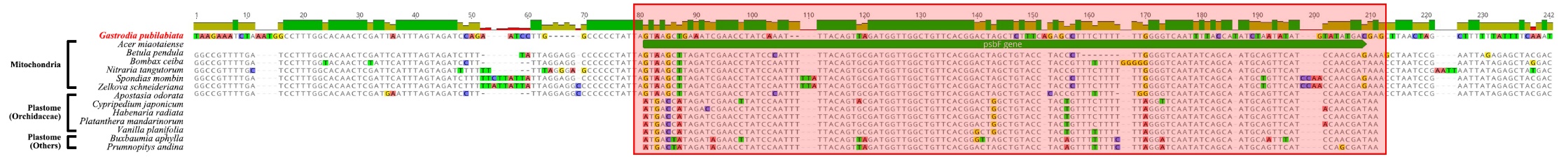 Figure S1. The alignment of mitochondrial psbF fragments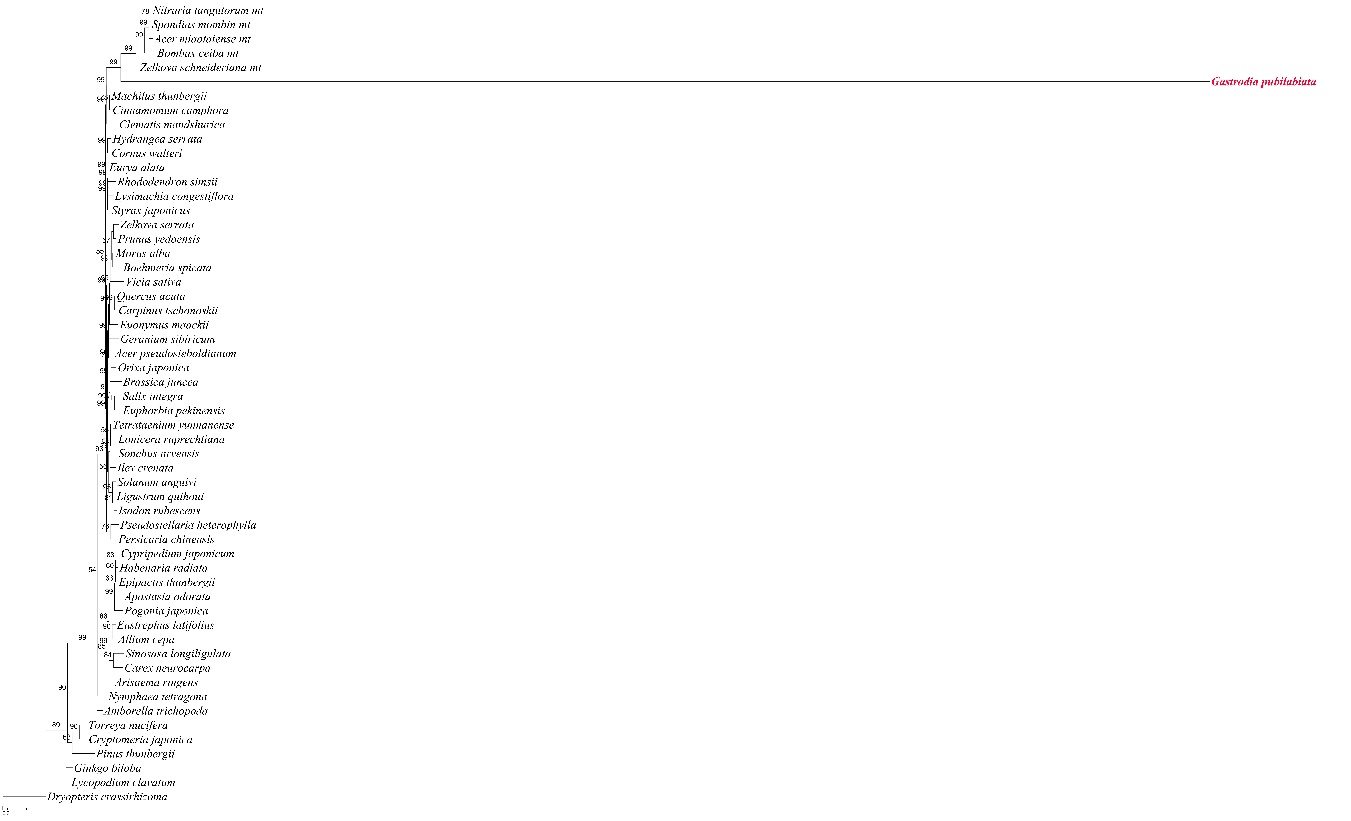 Figure S2. A maximum likelihood (ML) phylogenetic tree of psbF fragments with plastome origin psbF and mitochondrial psbF fragments.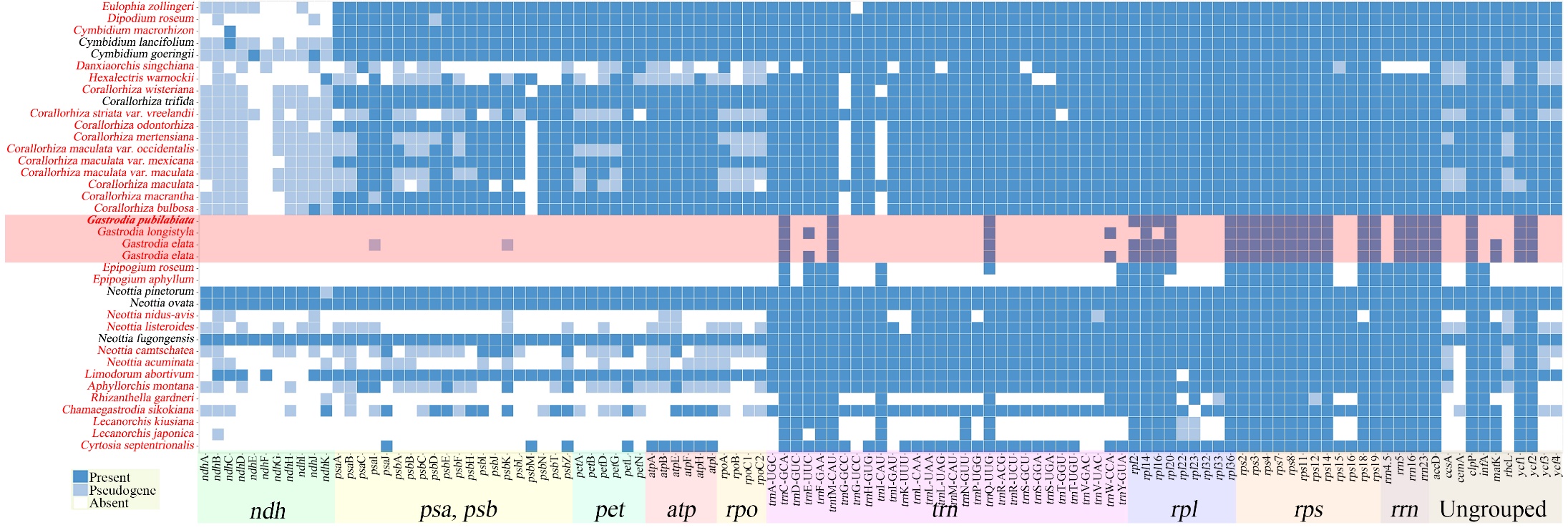 Figure S3. The plastome gene contents heatmap of Orchidaceae. Non-photosynthetic orchids were highlighted with red color.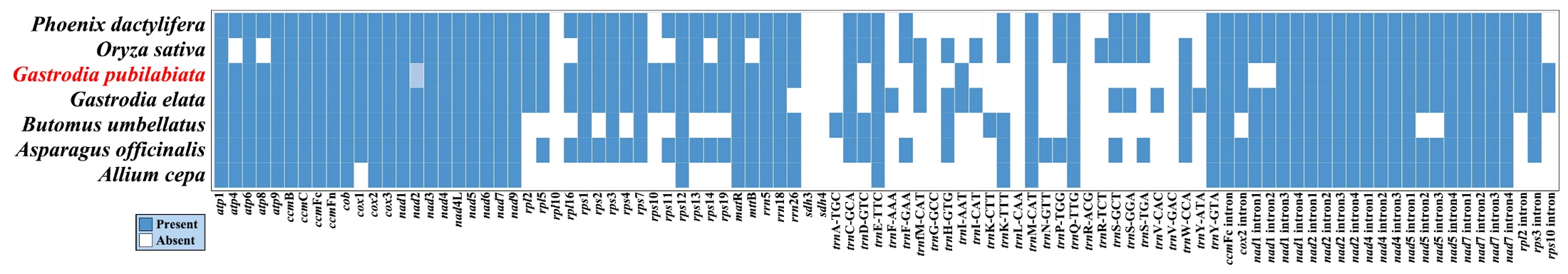 Figure S4. The mitogenome gene contents heatmap of reported monocotyledon mitogenomes including two Gastrodia species.NumberLocationStartEndLocationStartEnd1OR0041002395824298OR00410023958242982OR0041002396424271OR00410023964242713OR0041003887039171OR00410038870391714OR0041001928519877OR00410153761543535OR0041002022820527OR00412813177134766OR00410928003347OR004109280033477OR0041091036010744OR00410910360107448OR0041092259523747OR004101444755999OR0041091741418356OR004101448139010OR0041091950720140OR0041012540317311OR0041091835518949OR0041011397199112OR0041091444OR0041015649609213OR0041097121150OR0041016371680914OR0041091895219329OR0041011991236815OR0041091706117413OR0041019644816OR00410912071554OR0041016861720817OR00410935394414OR0041382506338118OR00411081748575OR0041108174857519OR00411078408175OR0041107840817520OR0041111588716370OR004100195101999321OR0041111928019649OR004111192801964922OR0041112077321521OR004101448144556223OR0041111758818235OR004101398024044924OR0041112077321335OR004101448144537625OR0041112036220773OR004101444044481526OR0041112152121899OR004101455614593927OR0041111556715899OR004101530785341028OR0041111218512726OR004104233042384529OR0041111679118351OR004107182121977230OR0041111543216370OR004107168471778531OR0041111758818235OR004107190091965632OR0041112152422122OR004107229632356133OR0041112077321335OR004107221912275334OR0041112022220773OR004107216412219235OR0041111588716370OR004107173021778536OR0041111976020225OR004107211802164537OR0041111879119218OR004107202102063738OR0041112036220773OR004107217812219239OR0041112152121899OR004107229602333840OR0041111556715899OR004107169821731441OR0041121120911657OR004109102741072242OR0041121118711571OR004112111871157143OR00411319073357OR004113194702092044OR0041136581321OR004113182511891445OR0041131656OR004113175901824546OR00411378958611OR004102173011801747OR0041141300913457OR004109102741072248OR0041141300913457OR004112112091165749OR0041141309513479OR004114130951347950OR00411535654058OR004105138131430651OR00411535434029OR004105137911427752OR00411525803388OR004106128621367053OR00411535654058OR004107163101680354OR00411535434029OR004107163391682555OR00411535654058OR0041085256574956OR00411535434029OR0041085234572057OR0041011836722262OR0041005856975158OR0041011521517052OR0041003287512459OR0041015177152693OR004100209632188560OR0041011446915216OR0041002542328961OR0041012311523798OR004100105501123362OR0041012231122870OR00410097491030863OR0041015376154277OR004100193611987764OR0041015203852453OR004100212032161865OR0041011330813702OR0041001383177766OR0041015310953487OR004100201512052967OR0041011404114386OR0041002116246168OR0041012807228411OR004100189291926869OR0041015443254752OR004100188861920670OR0041011448314800OR0041002556287371OR00410168617606OR0041091207195272OR0041012406224942OR004101418984277873OR0041012713127836OR004101389573966274OR0041014206042739OR004101241012478075OR0041012519925872OR004101409604163376OR0041013241333011OR004101361483674677OR0041012984630427OR004101344693505078OR0041012641926985OR004101264192698579OR0041013241332957OR004101362023674680OR0041012589826419OR004101403764089781OR0041013466535162OR004101360913658882OR0041013472335162OR004101325713301083OR0041013472335162OR004101361493658884OR0041013257133010OR004101361493658885OR0041013336733774OR004101333673377486OR0041013608636476OR004101298463023687OR0041013608636476OR004101346603505088OR0041012984630236OR004101346603505089OR0041013334833734OR004101333483373490OR0041013005530420OR004101300553042091OR0041013447634841OR004101344763484192OR0041013733737702OR004101373373770293OR0041013895739296OR004101274972783694OR0041013164031978OR004101343313466995OR0041013127131604OR004101312713160496OR0041013269533028OR004101326953302897OR0041013797938309OR004101379793830998OR0041013228532615OR004101322853261599OR0041013385534179OR0041013528435608100OR0041013717737498OR0041012929229613101OR0041012841528735OR0041013805638376102OR0041013838138691OR0041013838138691103OR0041013433134636OR0041013167331978104OR0041013433134636OR0041013575936064105OR0041013167331978OR0041013575936064106OR0041012873529039OR0041013775338057107OR0041013797238274OR0041013232032622108OR004119985010442OR0041151634616938109OR0041191073811138OR0041151723017630110OR00411990419352OR0041151554615857111OR00411985448855OR0041151504515356112OR00411948275155OR0041061087411202113OR00411921162427OR00410688749185114OR0041201165012366OR00411378958611115OR0041201168612447OR0041021733718098116OR0041201165012366OR0041021730118017117OR00412131203780OR00411685745118OR00412130913736OR004116129774119OR0041221280513282OR0041141297413451120OR0041221271013247OR0041031695717494121OR004123987010593OR0041023180332526122OR004123983210469OR0041023176532402123OR0041231000310607OR0041023193632540124OR0041231362713964OR0041062380524142125OR00412417612209OR0041091027410722126OR00412417612209OR0041121120911657127OR00412417612209OR0041141300913457128OR00412417872262OR00412417872262129OR00412514682081OR00412514682081130OR00412514322043OR00412514322043131OR00412650405644OR0041231000310607132OR00412650405644OR0041023193632540133OR0041261440514719MF0701011920719521134OR00412741134505OR00410012011593135OR00412754715788OR00410025562873136OR00412741134430OR00410012011518137OR0041271305313797OR0041091166612410138OR0041271441915140OR0041091304413765139OR0041271198912486OR0041091061511112140OR0041271199112333OR0041091061710959141OR00412732693767OR0041011228112779142OR00412745004977OR0041011351213989143OR00412745674977OR0041011357913989144OR00412754715788OR0041011448314800145OR0041271119411718OR00413520102534146OR00412719872485OR0041061468815186147OR00412716011984OR0041061430314686148OR004128527916OR0041001887919268149OR004128577916OR0041001892919268150OR004128534854OR0041001888619206151OR00412815612335OR0041013697937753152OR00412839184547OR0041013234232971153OR00412839894533OR0041013241332957154OR00412839894533OR0041013620236746155OR0041286061024OR0041013827338691156OR0041281396OR0041013890439299157OR004128484854OR0041015443254802158OR0041281165312020OR0041013215532522159OR004128577943OR0041012807228438160OR004128577916OR0041012807228411161OR00412818162137OR0041013717737498162OR00412818162137OR0041012929229613163OR004128534854OR0041015443254752164OR00412831073418OR0041013589536206165OR00412810241326OR0041013797238274166OR00412810241326OR0041013232032622167OR00412816121977OR00412816121977168OR0041284343OR0041284343169OR00412827703105OR00412827703105170OR00412824372767OR00412824372767171OR00412842374556OR00412842374556172OR00412856795995OR00412856795995173OR00412820792388OR00412834993808174OR00412945595234OR00411380078682175OR00412946305234OR00412946305234176OR00413026143093OR0041121120911688177OR00413026453182OR0041221271013247178OR00413026453182OR0041031695717494179OR00413256866346OR00411685745180OR00413257306375OR004116129774181OR00413256866346OR00412131203780182OR00413257306375OR00412130913736183OR00413258436422OR00412130443623184OR00413255526071OR0041042298723506185OR00413310691574OR00411079378442186OR00413313331638OR00412654035708187OR0041338811211OR0041042293923269188OR00413586618978OR00410012011518189OR00413574188611OR0041011110012293190OR00413591109871OR0041011357914340191OR00413574188028OR0041011110011710192OR00413547585176OR00410188349252193OR00413591109520OR0041011357913989194OR00413580348415OR0041011171612097195OR004135988710610OR004123987010593196OR0041351001110648OR004123983210469197OR004135987310477OR0041231000310607198OR004135987310477OR00412650405644199OR00413514602014OR0041271064311197200OR00413573207818OR00412719872485201OR00413591109520OR00412745674977202OR00413569357318OR00412716011984203OR00413586028978OR00412740544430204OR00413586618978OR00412741134430205OR00413511551463OR0041271033910647206OR0041358571157OR0041271004010340207OR004135987310655OR0041023175832540208OR004135988710610OR0041023180332526209OR0041351001110648OR0041023176532402210OR004135987310477OR0041023193632540211OR00413567708028OR0041061413815396212OR00413574188028OR0041061478615396213OR00413573207818OR0041061468815186214OR00413569357318OR0041061430314686215OR00413580348415OR0041061540015781216OR00413668427421OR00412130443623217OR00413668427421OR00413258436422218OR00413753896282MF070100113333114226219OR00413823173381OR00410933504414220OR00413811009OR0041091159712605221OR00413870814OR0041091166612410222OR0041381675OR0041091159712271223OR00413846145102OR00410186119099224OR00413870814OR0041271305313797225OR0041388151345OR0041271379914329226OR00413837044294OR00413536184208227OR00413817662313OR00413817662313228OR0041033659436934OR0041033659436934229OR00413911252000OR00410935394414230OR00413932923840OR00410916672215231OR00413925262948OR00410925682990232OR00413939254272OR00410912071554233OR00413921692489OR00410930273347234OR00413939254510OR00410166237208235OR00413939254272OR00410168617208236OR004139212802OR00413536184208237OR0041392082000OR00413825064298238OR00413911252000OR00413825063381239OR00413919982716OR00413817662484240OR004139212802OR00413837044294241OR00413921692716OR00413921692716242OR00414033857OR0041021480615630243OR00414111302024OR0041091137712271244OR0041413361101OR0041091061111376245OR00414113502024OR0041091159712271246OR00414127813142OR0041091304313404247OR004141342684OR0041091061710959248OR004141342684OR0041271199112333249OR0041414311OR0041271164911956250OR00414113502024OR0041381675251OR00414120252696OR0041386741345252OR004142187647OR0041001141311873253OR0041041031110688OR0041042312923506254OR0041061478615396OR0041011110011710255OR0041061540015781OR0041011171612097256OR0041062020120500OR0041021641816717257OR00410646705102OR00410662006632258OR0041071730217934OR0041001936119993259OR0041071741817934OR0041001936119877260OR0041071730217785OR0041001951019993261OR0041072178122753OR0041014440445376262OR0041071895419656OR0041013974740449263OR0041072041621095OR0041014206042739264OR0041072041621095OR0041012410124780265OR0041071900919656OR0041013980240449266OR0041072276423338OR0041014536545939267OR0041072219122753OR0041014481445376268OR0041071741817934OR0041015376154277269OR0041072437524814OR0041014742747866270OR0041072333723774OR0041014593946376271OR0041072178122192OR0041014440444815272OR0041072296023338OR0041014556145939273OR0041072481825151OR0041014786848201274OR0041071698217314OR0041015307853410275OR0041071631016803OR0041051381314306276OR0041071633916825OR0041051379114277277OR00410852565749OR0041051381314306278OR00410852345720OR0041051379114277279OR00410852035618OR0041051376014175280OR00410852565749OR0041071631016803281OR00410852345720OR0041071633916825282MF0700862778828095OR00412076207927283MF0700864474945569OR0041052424825068284MF0700864127341953OR0041052045721137285MF0700864649247088OR0041052598326579286MF0700865572556067OR00410555255867287MF0700865842458740OR00410531943510288MF0700872605826696OR0041091260113239289MF0700872535925723OR0041091367214036290MF0700874153842686OR0041023274733895291MF0700873954440217OR0041023509135764292MF0700872652126908OR0041387941181293MF0700875898459439MF0700851391414369294MF0700886028160747OR0041141542215888295MF0700881406414372OR00412969107218296MF0700882443425022OR00413059706558297MF0700882254722928OR00413081868567298MF0700882368424014OR00413070797409299MF0700884499545783OR0041037831571300MF0700884468044985OR004103477782301MF0700885897159361MF0700888239582785302MF0700899445995085OR0041435471173303MF070089110746288MF0700866229562595304MF0700897750578141MF0700876055661192305MF0700893113131676MF0700876641866963306MF07008963336726MF0700876641866811307MF0700893128331676MF0700876641866811308MF070089109517109979MF0700885372854190309MF070089109673109979MF0700885388454190310MF07008963336787MF0700893128331737311MF07008963336726MF0700893128331676312MF070090310229311055OR00410951465972313MF070090309379309805OR00410940274453314MF070090312914313219OR00410981768481315MF070090405199405802OR0041141743818041316MF0700907347774809OR00411585889920317MF0700908251583590OR0041151636417439318MF0700907592076715OR0041151066611461319MF0700908249783089OR0041151634616938320MF0700906978470332OR00411553425890321MF0700908162682167OR0041151540115942322MF0700908447784877OR0041151825718657323MF0700907932879718OR0041151338313773324MF0700907061870979OR00411561646525325MF0700908411384471OR0041151789818256326MF0700908177182082OR0041151554615857327MF0700907157171874OR00411572467549328MF0700908111181411OR0041151489615196329MF070090382345383943OR0041161360515203330MF070090384648385108OR0041161599716457331MF070090384178384621OR0041161554215985332MF070090385225385601OR0041161653516911333MF0700908249783089OR004119985010442334MF0700908177182082OR00411990419352335MF070090127872128265OR00412067177110336MF070090127416127831OR00412168527267337MF0700909341793985OR00412217652333338MF0700909781098192OR00410274087790339MF0700909746497803OR00410270687407340MF070090278862279316OR0041341085911313341MF070090278371278749OR0041341040210780342MF0700905991560321OR00410772777683343MF070090108847109375OR0041085751103344MF070090107484107789OR0041081459814903345MF070090308154308618MF07008673007764346MF070090231060231391MF0700864905049381347MF070090126415126745MF0700868471685046348MF070090111373111673MF0700866229562595349MF070090176165177937MF07008711773350MF0700902448324796MF07008717672080351MF070090119254119566MF0700885223752549352MF070090198575198881MF0700885388454190353MF070090198575199660MF070089109673110758354MF070090111393111796MF0700898411355MF070090198575198881MF070089109673109979356MF070090111373111673MF070089110746288357MF070090309379309766MF070090309379309766358MF0700902239122735MF070090409991410335359MF0700906011060453MF070090363685364028360MF070090309036309372MF070090309036309372361MF07009126773000OR004123489812362MF07009122002505OR00412312551560363MF07009161416523MF0700915538355765364MF0700933989341213OR0041024204043360365MF0700933879139880OR0041024094442033366MF07009558536331OR00411024172895367MF0700982039521710OR00411639895304368MF0700982238422755OR00411629653336369MF0700982008220394OR00411653005612370MF07010079158297OR0041141779918181371MF07010083118653OR0041141825718599372MF0701007506775703OR0041033063331269373MF0701003994341084OR0041081583216973374MF0701003431235107OR0041082173222527375MF0701003824238926OR0041081791718601376MF0701003687837270OR0041081957819970377MF0701003761337948OR0041081890119236378MF0701003656836880OR0041081996920281379MF0701005072651065MF0700872097021309380MF0701008328383585MF0700872093521237381MF0701004387344422MF0700884141041959382MF0701004792148713MF070090103635104427383MF0701002139521871MF0700901938719863384MF070100112267112674MF07009310501457385MF0701011688218027OR0041261081253386MF0701022946129876OR0041002120321618387MF0701023100131589OR0041015018450772388MF0701022946129876OR0041015203852453389MF07010287379150OR00412461526565390MF07010278088181OR00412473437716391MF07010273737708OR00412477898124392MF0701021648017075OR0041034236042955393NC0374092110524518MF0701011107314486394NC0374092090521336MW8791621968720118395NC0374092467725059MW8791622335423736396NC0374092506425365MW8791622374224043397MW8791621472515722OR0318391173412731398MW87916256866583OR03183929343831399MW8791621322913709OR0318391019210672400MW8791621965020131OR0318391675017231401MW879162377864OR0318392768228169402MW8791621625516744OR0318391327913768403MW8791622509025595OR0318392241622921404MW87916213911890OR0318392874829247405MW8791622322623739OR0318392041120924406MW8791622506625573OR0318392239222899407MW8791621183512347OR03183988259337408MW8791621755418080OR0318391458715113409MW8791621863819192OR0318391567116225410MW87916247325361OR03183919502579411MW87916230153804OR03183944833412OR0318391380214588MW8791621677817564413MW8791622561026331OR0318392291223633414MW87916221852847OR0318392954030202415NC0374092506425365OR0318392092821229416NC0374092506425365MW8791622374224043417MW8791622374224043OR0318392092821229418MW87916218792194OR0318392923329548419MW87916242354555OR03183914101730420MW8791621806818404OR0318391510415440421MW8791621414614487OR0318391113911480422MW8791622288323224OR0318392006220403423MW8791621084311192OR03183979698318424MW8791621138811749OR03183984398800425MW8791622635926724OR0318392365524020426MW8791621020010576OR03183972627638427NC0374092467725059MW8791622335423736428NC0374092467725059OR0318392053920921429MW8791622335423736OR0318392053920921430MW87916291259519OR03183961976591431MW8791622034820757OR0318391748817897432MW8791621968720118OR0318391678717218433MW8791622373824158OR0318392092421344434MW8791622172222134OR0318391888219294435MW87916283888720OR03183954245756436MW8791622504225366OR0318392236822692437MW8791622101721337OR0318391817918499NameStartEndSequenceUnitMononucleotide Repeat45704583TTTTTTTTTTTTTTTMononucleotide Repeat2590425916TTTTTTTTTTTTTTMononucleotide Repeat41444155AAAAAAAAAAAAAMononucleotide Repeat76637674TTTTTTTTTTTTTMononucleotide Repeat2389023901TTTTTTTTTTTTTMononucleotide Repeat2535325364TTTTTTTTTTTTTMononucleotide Repeat66296639TTTTTTTTTTTTMononucleotide Repeat1274212752TTTTTTTTTTTTMononucleotide Repeat1374413754TTTTTTTTTTTTMononucleotide Repeat2923729247AAAAAAAAAAAAMononucleotide Repeat2953929549AAAAAAAAAAAAMononucleotide Repeat60976106TTTTTTTTTTTMononucleotide Repeat1655116560TTTTTTTTTTTMononucleotide Repeat1988619895AAAAAAAAAAAMononucleotide Repeat2679026799TTTTTTTTTTTMononucleotide Repeat2974629755AAAAAAAAAAADinucleotide Repeat2742527437TATATATATATATADinucleotide Repeat1345713468TATATATATATATADinucleotide Repeat12821292TATATATATATADinucleotide Repeat2447024480TATATATATATADinucleotide Repeat94309439TATATATATATATrinucleotide Repeat61686180TATTATTATTATTATTrinucleotide Repeat1510115113TATTATTATTATTATTrinucleotide Repeat3044830460ATAATAATAATAATATrinucleotide Repeat3046730479ATAATAATAATAATATetranucleotide Repeat61406152TATTTATTTATTTATTTetranucleotide Repeat1050410516AGATAGATAGATAGATTetranucleotide Repeat1367413686AAATAAATAAATAAATTetranucleotide Repeat2740827420TATTTATTTATTTATTTetranucleotide Repeat2832528337ATTTATTTATTTATTTTetranucleotide Repeat2915029162AAATAAATAAATAAATTetranucleotide Repeat1185911870TAAATAAATAAATAAATetranucleotide Repeat1801118022ACCTACCTACCTACCTTetranucleotide Repeat1968519696TTATTTATTTATTTATTetranucleotide Repeat2547425485ATAAATAAATAAATAATetranucleotide Repeat2738227393TTATTTATTTATTTATTetranucleotide Repeat2744427455TTATTTATTTATTTATTetranucleotide Repeat2747527486TTATTTATTTATTTATPentanucleotide Repeat2749727517TTATATTATATTATATTATATTATAPentanucleotide Repeat2161821635ATAAAATAAAATAAAATAAAPentanucleotide Repeat2164221659ATAAAATAAAATAAAATAAAPentanucleotide Repeat2166621683ATAAAATAAAATAAAATAAAPentanucleotide Repeat2169021707ATAAAATAAAATAAAATAAAPentanucleotide Repeat1083610852TTTATTTTATTTTATTTTATPentanucleotide Repeat50675081TTATATTATATTATATTATAPentanucleotide Repeat71747188CTTTACTTTACTTTACTTTAPentanucleotide Repeat2719627210TATTTTATTTTATTTTATTTPentanucleotide Repeat2758727601TTATTTTATTTTATTTTATTPentanucleotide Repeat1101011023TTATATTATATTATAPentanucleotide Repeat2388023893TTTTATTTTATTTTAPentanucleotide Repeat57975809TTTACTTTACTTTACPentanucleotide Repeat82098221ATTTTATTTTATTTTPentanucleotide Repeat1205212064TTTATTTTATTTTATPentanucleotide Repeat2290922921TTTATTTTATTTTATPentanucleotide Repeat2735327365TATTATATTATATTAPentanucleotide Repeat3029130303ATATAATATAATATAPentanucleotide Repeat12001211ATTATATTATATTATPentanucleotide Repeat12531264ATTATATTATATTATPentanucleotide Repeat51495160TTAATTTAATTTAATPentanucleotide Repeat52105221TTTAATTTAATTTAAPentanucleotide Repeat58525863TTTTATTTTATTTTAPentanucleotide Repeat64456456ATTTGATTTGATTTGPentanucleotide Repeat69856996TTTATTTTATTTTATPentanucleotide Repeat72077218TAAAATAAAATAAAAPentanucleotide Repeat1585615867TAAATTAAATTAAATPentanucleotide Repeat1594115952TAAAATAAAATAAAAPentanucleotide Repeat1746817479TATTATATTATATTAPentanucleotide Repeat2607426085ATTATATTATATTATPentanucleotide Repeat3031430325TATAATATAATATAAPentanucleotide Repeat828838AAATAAAATAAAATAPentanucleotide Repeat12691279TTATATTATATTATAPentanucleotide Repeat13201330TATTTTATTTTATTTPentanucleotide Repeat20302040TTATTTTATTTTATTPentanucleotide Repeat26962706AAAATAAAATAAAATPentanucleotide Repeat38623872TTTTATTTTATTTTAPentanucleotide Repeat47274737TTAATTTAATTTAATPentanucleotide Repeat60886098TATATTATATTATATPentanucleotide Repeat77327742TAATATAATATAATAPentanucleotide Repeat83188328TCTTGTCTTGTCTTGPentanucleotide Repeat87998809ATATTATATTATATTPentanucleotide Repeat1073510745ATAATATAATATAATPentanucleotide Repeat1508415094TATATTATATTATATPentanucleotide Repeat1532315333TTTCGTTTCGTTTCGPentanucleotide Repeat1595415964AATAAAATAAAATAAPentanucleotide Repeat1703017040CAACCCAACCCAACCPentanucleotide Repeat1825718267AAAATAAAATAAAATPentanucleotide Repeat2366723677GTAATGTAATGTAATPentanucleotide Repeat2734527355TATTATATTATATTAPentanucleotide Repeat2761027620TTATTTTATTTTATTRegionMitogenome countsPlastome countsOrganelle112350122028mitogenome344550702020mitogenome53130021988mitogenome501750981986mitogenome3819005781984mitogenome7231505521978mitogenome3813005681974mitogenome8640005401970mitogenome1549505281950mitogenome8487005081932mitogenome617400481862mitogenome400200332998mitogenome698250332998mitogenome63630052998mitogenome13650042998mitogenome31290042998mitogenome63645032998mitogenome63720024998mitogenome63690018998mitogenome56970018998mitogenome2133004998mitogenome3994500998mitogenome6175500650mitogenome7815000394mitogenome2610002310mitogenome6370500212mitogenome2125500170mitogenome2130000146mitogenome5055000120mitogenome15255054844mitogenome38145048032mitogenome84900065218mitogenome15315053414mitogenome38280050414mitogenome38235049814mitogenome38175047814mitogenome344400014mitogenome53505037012mitogenome60195029812mitogenome61950029612mitogenome260850012mitogenome38100061410mitogenome72375048410mitogenome84885048210mitogenome38115043410mitogenome50955042410mitogenome84855040610mitogenome38160040010mitogenome72255036210mitogenome72270033810mitogenome86340031210mitogenome766200410mitogenome1527005508mitogenome1533005388mitogenome3825004968mitogenome8632503948mitogenome8638503668mitogenome7228503548mitogenome1606502828mitogenome8637002668mitogenome5631002568mitogenome13605006mitogenome31350006mitogenome213005504mitogenome1543505464mitogenome1540505344mitogenome1530005324mitogenome1528505304mitogenome1534505284mitogenome1164005264mitogenome3717004564mitogenome8644503804mitogenome5346003724mitogenome1624503244mitogenome8668503104mitogenome8667002764mitogenome8670002484mitogenome8665502464mitogenome2658005902mitogenome5241005542mitogenome1524005502mitogenome5091005402mitogenome3757505142mitogenome4836005042mitogenome1542004922mitogenome5253004282mitogenome1545004222mitogenome2869504202mitogenome1522504182mitogenome6684004102mitogenome8491504062mitogenome6018003982mitogenome3742503942mitogenome1627503662mitogenome8272503642mitogenome3826503622mitogenome5143503562mitogenome7455003562mitogenome7239003502mitogenome5176503442mitogenome5178003442mitogenome5145003362mitogenome5251503282mitogenome8436003142mitogenome8430003082mitogenome5874003082mitogenome5082003062mitogenome8433003062mitogenome8151002982mitogenome7458002962mitogenome7459502942mitogenome8434502762mitogenome7078502282mitogenome2662502262mitogenome2679001802mitogenome211501662mitogenome5115001442mitogenome7590001442mitogenome1630501302mitogenome1161001282mitogenome5116501242mitogenome21450418792Plastome19200468606Plastome18300277521Plastome16950455302Plastome20100395293Plastome20400305277Plastome17700405237Plastome205502495201Plastome17550415196Plastome17100365193Plastome18900505179Plastome21000395173Plastome20250365151Plastome19950285004Plastome21150364910Plastome27900324687Plastome11250183616Plastome615082954Plastome1395021068Plastome2070021035Plastome30002628Plastome160509325Plastome9000244PlastomeMethodNovaSeqPacbio sequelNumber of reads224,926,562746,493Number of bases33,963,910,8623,883,634,904Number of trimmed reads224,926,562168,074Number of trimmed bases32,230,907,981728,627,957Voucher specimen2020-00862020-0086MitogenomeLengthDepthMitogenomeLengthDepthOR004100   64,159 566.5OR004122  17,020 57.4OR004101   55,369 588.2OR004123  16,000 93.7OR004102   51,695 70.6OR004124  15,716 60OR004103   50,872 68.4OR004125  15,367 53.2OR004104   40,269 55.9OR004126  15,363 62.2OR004105   30,820 175.1OR004127  15,299 332.8OR004106   26,177 102.7OR004128  14,604 627.2OR004107   25,386 78.2OR004129  14,457 48.8OR004108   23,997 68.5OR004130  13,960 58.9OR004109   23,795 400.5OR004131  12,366 215OR004110   23,203 60.4OR004132  12,304 52.5OR004111   22,560 54.4OR004133  12,137 56.8OR004112   21,174 54.8OR004134  12,001 55.5OR004113   21,009 77.1OR004135  10,912 214.3OR004114   20,400 53.5OR004136  10,833 58.6OR004115   19,639 90OR004137  10,196 81.8OR004116   18,952 61.6OR004138    5,102 430.2OR004117   18,932 60.1OR004139    4,510 40.1OR004118   18,639 59.7OR004140    3,750 135.1OR004119   17,862 147.6OR004141    3,420 73OR004120   17,267 61OR004142    1,438 220.9OR004121   17,047 74.3OR004143    1,371 542.9Scientific NameAccessionOrganelleAcer miaotaienseMZ636518MitogenomeAconitum kusnezoffiiNC053920MitogenomeAjuga reptansNC023103MitogenomeAllium cepaNC030100MitogenomeArabidopsis thalianaNC037304MitogenomeAsclepias syriacaNC022796MitogenomeAsparagus officinalisNC053642MitogenomeBeta macrocarpaFQ378026MitogenomeBetula pendulaLT855379MitogenomeBombax ceibaNC038052MitogenomeButomus umbellatusNC021399MitogenomeCamellia sinensisNC043914MitogenomeCapsicum annuumNC024624MitogenomeCycas taitungensisNC010303MitogenomeDaucus carota subsp. sativusNC017855MitogenomeEucalyptus grandisNC040010MitogenomeEuonymus alatusNC053921MitogenomeFagus sylvaticaNC050960MitogenomeGastrodia elataMF070084MitogenomeGastrodia elataMF070085MitogenomeGastrodia elataMF070086MitogenomeGastrodia elataMF070087MitogenomeGastrodia elataMF070088MitogenomeGastrodia elataMF070089MitogenomeGastrodia elataMF070090MitogenomeGastrodia elataMF070091MitogenomeGastrodia elataMF070092MitogenomeGastrodia elataMF070093MitogenomeGastrodia elataMF070094MitogenomeGastrodia elataMF070095MitogenomeGastrodia elataMF070096MitogenomeGastrodia elataMF070097MitogenomeGastrodia elataMF070098MitogenomeGastrodia elataMF070099MitogenomeGastrodia elataMF070100MitogenomeGastrodia elataMF070101MitogenomeGastrodia elataMF070102MitogenomeGastrodia pubilabiataOR004100-OR004143MitogenomeGeranium maderenseNC027000MitogenomeGinkgo bilobaNC027976MitogenomeGlycine sojaNC039768MitogenomeHibiscus cannabinusNC035549MitogenomeIlex pubescensMK714017MitogenomeLuffa acutangulaNC050067MitogenomeMagnolia biondiiNC049134MitogenomeManihot esculentaNC045136MitogenomeNelumbo nuciferaNC030753MitogenomeNitraria tangutorumMK431824MitogenomeNymphaea colorataNC037468MitogenomeOphioglossum californicumNC030900MitogenomeOryza sativaNC011033MitogenomePhlegmariurus squarrosusNC017755MitogenomePhoenix dactyliferaNC016740MitogenomePinus taedaNC039746MitogenomePlatycodon grandiflorusNC035958MitogenomePrunus aviumNC044768MitogenomeSchisandra sphenantheraNC042758MitogenomeSpondias mombinNC045035MitogenomeTetracentron sinenseCM026581MitogenomeViscum albumNC029039MitogenomeVitis viniferaNC012119MitogenomeZelkova schneiderianaMW717907MitogenomeAbatia parvifloraMN078139PlastomeAcer pseudosieboldianumNC046487PlastomeAleurites moluccanusMW322810PlastomeAllium cepaKM088013PlastomeAllium cepaKM088013PlastomeAmborella trichopodaNC005086PlastomeAmitostigma gracileMN200376PlastomeAnoectochilus emeiensisNC033895PlastomeAphyllorchis montanaNC030703PlastomeApostasia odorataNC030722PlastomeApostasia wallichiiNC036260PlastomeArisaema erubescensNC051541PlastomeAristotelia chilensisMT078232PlastomeAspidopterys concavaOL471043PlastomeAspidopterys obcordataNC049898PlastomeAverrhoa bilimbiMT522015PlastomeAverrhoa carambolaNC033350PlastomeAzara serrataNC041433PlastomeBaccaurea ramifloraNC057309PlastomeBalakata baccataNC057049PlastomeBanara guianensisNC043896PlastomeBennettiodendron brevipesNC043885PlastomeBennettiodendron leprosipesNC045898PlastomeBiophytum sensitivumMT522017PlastomeBischofia polycarpaMZ826267PlastomeBletilla striataNC028422PlastomeBoehmeria spicataNC036989PlastomeBrassica junceaNC028272PlastomeBreynia fruticosaNC058018PlastomeBridelia tomentosaMW357611PlastomeBulbophyllum inconspicuumMN200377PlastomeBunchosia argenteaNC041491PlastomeByrsonima coccolobifoliaNC037191PlastomeByrsonima crassifoliaNC037192PlastomeCalanthe aristuliferaMN200378PlastomeCalypso bulbosa var. occidentalisNC040980PlastomeCarex neurocarpaNC036037PlastomeCarpinus tschonoskiiNC039938PlastomeCarrierea calycinaNC043884PlastomeCasearia decandraMN078142PlastomeCasearia glomerataNC059787PlastomeCasearia velutinaMN078141PlastomeCatha edulisKT861471PlastomeCattleya crispataNC026568PlastomeCelastrus orbiculatusMW316708PlastomeCephalanthera longifoliaNC030704PlastomeCinnamomum camphoraNC035882PlastomeCleidiocarpon cavalerieiMG813873PlastomeCleidion brevipetiolatumOL804290PlastomeClematis mandshuricaOK375873PlastomeCnidoscolus aconitifoliusMZ045411PlastomeCorallorhiza bulbosaNC025659PlastomeCorallorhiza macranthaNC025660PlastomeCorallorhiza maculataMN200380PlastomeCorallorhiza maculata var. maculataKM390014PlastomeCorallorhiza maculata var. mexicanaKM390015PlastomeCorallorhiza maculata var. occidentalisKM390016PlastomeCorallorhiza mertensianaNC025661PlastomeCorallorhiza odontorhizaNC025664PlastomeCorallorhiza striata var. vreelandiiJX087681PlastomeCorallorhiza trifidaNC025662PlastomeCorallorhiza wisterianaNC025663PlastomeCornus walteriNC058318PlastomeCratoxylum cochinchinenseMT424754PlastomeCremastra unguiculataMN200381PlastomeCroton laevigatusMN713923PlastomeCroton tigliumNC040113PlastomeCryptomeria japonicaNC010548PlastomeCymbidium macrorhizonKY354040PlastomeCypripedium formosanumNC026772PlastomeCypripedium japonicumNC027227PlastomeCyrtosia septentrionalisMH615835PlastomeDactylorhiza viridis var. coreanaMN200382PlastomeDanxiaorchis singchianaNC048523PlastomeDendrobium moniliformeMN200384PlastomeDeutzianthus tonkinensisNC041102PlastomeDianyuea turbinataNC054283PlastomeDipodium roseumMN200386PlastomeDovyalis caffraMN078137PlastomeDryopteris crassirhizomaNC050008PlastomeElaeocarpus angustifoliusMW242787PlastomeElaeocarpus braceanusNC054266PlastomeElaeocarpus decipiensNC058624PlastomeElaeocarpus glabripetalusMW900186PlastomeElaeocarpus japonicusNC053654PlastomeElaeocarpus japonicus var. yunnanensisMW242788PlastomeElaeocarpus sylvestrisMW196271PlastomeElleanthus sodiroiNC027266PlastomeEpipactis thunbergiiMN200387PlastomeEpipogium aphyllumNC026449PlastomeEpipogium roseumNC026448PlastomeErycina pusillaNC018114PlastomeErythroxylum novogranatenseNC030601PlastomeEulophia zollingeriNC037212PlastomeEuonymus alatusOK562424PlastomeEuonymus europaeusMZ567072PlastomeEuonymus fortuneiNC057058PlastomeEuonymus hamiltonianusNC037518PlastomeEuonymus japonicusNC028067PlastomeEuonymus maackiiMW771518PlastomeEuonymus maackiiNC057059PlastomeEuonymus phellomanusNC057060PlastomeEuonymus schensianusNC036019PlastomeEuonymus szechuanensisNC047463PlastomeEuonymus yunnanensisMW770452PlastomeEuphorbia ebracteolataNC052747PlastomeEuphorbia esulaNC033910PlastomeEuphorbia helioscopiaMN199031PlastomeEuphorbia hirtaNC058203PlastomeEuphorbia jolkiniiLC661698PlastomeEuphorbia kansuensisMZ962400PlastomeEuphorbia kansuiMH392274PlastomeEuphorbia laricaMN646683PlastomeEuphorbia lathyrisNC052746PlastomeEuphorbia maculataNC052745PlastomeEuphorbia micractinaOL622067PlastomeEuphorbia miliiMN713924PlastomeEuphorbia pekinensisNC058897PlastomeEuphorbia peplusNC058989PlastomeEuphorbia smithiiMN646684PlastomeEuphorbia tirucalliNC042193PlastomeEurya alataNC041510PlastomeEurystyles cotyledonNC047204PlastomeEustrephus latifoliusNC025305PlastomeExcoecaria agallochaMZ687828PlastomeFlacourtia indicaNC037410PlastomeFlacourtia inermisMN078138PlastomeFlacourtia jangomasNC046687PlastomeFlacourtia rukamNC045859PlastomeFlueggea virosaNC051502PlastomeFritillaria hupehensisNC024736PlastomeGalearis cyclochilaMN200388PlastomeGalphimia angustifoliaNC043795PlastomeGarcinia subellipticaNC059006PlastomeGastrochilus japonicusNC035833PlastomeGastrodia elataMN200389PlastomeGastrodia elataNC037409PlastomeGastrodia longistylaMW879162PlastomeGastrodia pubilabiataOR031839PlastomeGeranium sibiricumNC056382PlastomeGinkgo bilobaMN443423PlastomeGlochidion chodoenseNC042906PlastomeGoodyera rosulaceaMN200390PlastomeGymnadenia conopseaMN200391PlastomeHabenaria radiataNC035834PlastomeHetaeria sikokianaMN200367PlastomeHevea benthamianaMT333859PlastomeHevea brasiliensisNC015308PlastomeHevea camargoanaMN781109PlastomeHevea nitidaMT413435PlastomeHevea paucifloraNC059798PlastomeHevea spruceanaNC059799PlastomeHexalectris warnockiiMH444822PlastomeHolcoglossum lingulatumNC041465PlastomeHomalium ceylanicumNC045235PlastomeHomalium cochinchinenseNC045919PlastomeHomalium hainanenseNC054193PlastomeHomalium paniculiflorumNC045233PlastomeHomalium racemosumMN078136PlastomeHomalium stenophyllumNC045234PlastomeHydrangea serrataKY412468PlastomeHypericum ascyronMZ424306PlastomeIdesia polycarpaNC032060PlastomeIlex crenataMW528027PlastomeIris gatesiiNC024936PlastomeIris sanguineaNC029227PlastomeIsodon rubescensNC053708PlastomeItoa orientalisNC037411PlastomeJatropha curcasNC012224PlastomeKuhlhasseltia nakaianaKY354041PlastomeLankesterella ceracifoliaNC047203PlastomeLecanorchis japonicaMN200364PlastomeLecanorchis kiusianaMN200363PlastomeLeptopus cordifoliusNC058615PlastomeLigustrum quihouiNC057246PlastomeLimodorum abortivumMH590355PlastomeLinum grandiflorumNC058845PlastomeLinum leoniiMW365714PlastomeLinum lewisiiNC058799PlastomeLinum narbonenseNC058855PlastomeLinum strictumMW364865PlastomeLinum usitatissimumNC036356PlastomeLiparis auriculataMN200365PlastomeLonicera ruprechtianaNC056986PlastomeLophira alataMZ274135PlastomeLophira lanceolataMZ274136PlastomeLudisia discolorNC030540PlastomeLycopodium clavatumNC040994PlastomeLysimachia congestifloraNC045275PlastomeMacaranga tanariusMW297079PlastomeMachilus thunbergiiNC038204PlastomeMallotus japonicusNC057003PlastomeMallotus paniculatusNC058595PlastomeMallotus peltatusNC047284PlastomeManihot esculentaNC010433PlastomeMasdevallia coccineaNC026541PlastomeMaytenus guangxiensisNC047301PlastomeMonimopetalum chinenseMK450440PlastomeMorus albaNC057087PlastomeNeofinetia falcataKT726909PlastomeNeottia acuminataNC030709PlastomeNeottia camtschateaNC030707PlastomeNeottia fugongensisNC030711PlastomeNeottia listeroidesNC030713PlastomeNeottia nidus-avisNC016471PlastomeNeottia ovataNC030712PlastomeNeottia pinetorumNC030710PlastomeNeuwiedia zollingeri var. singapureanaLC199503PlastomeNymphaea tetragonaNC057565PlastomeOberonia japonicaNC035832PlastomeOlmediella betschlerianaNC043886PlastomeOncidium sphacelatumNC028148PlastomeOphrys sphegodesAP018717PlastomeOreorchis patensMN200369PlastomeOrixa japonicaNC057647PlastomeOxalis corniculataNC051971PlastomeOxalis corymbosaNC048890PlastomeOxalis drummondiiNC043802PlastomeOxalis pes-capraeMT537169PlastomePalmorchis pabstiiNC041190PlastomePaphiopedilum armeniacumNC026779PlastomePaphiopedilum dianthumNC036958PlastomePaphiopedilum niveumNC026776PlastomeParnassia brevistylaMG792145PlastomeParnassia chinensisMK887918PlastomeParnassia crassifoliaMK580538PlastomeParnassia delavayiMK887917PlastomeParnassia deqenensisMK887909PlastomeParnassia epunctulataMK887919PlastomeParnassia faberiOL450472PlastomeParnassia leptophyllaMK887913PlastomeParnassia longipetalaMK887914PlastomeParnassia luteaMK887915PlastomeParnassia nubicolaMK887912PlastomeParnassia oreophilaMK887916PlastomeParnassia palustrisNC045280PlastomeParnassia qinghaiensisMK887910PlastomeParnassia tenellaMK887920PlastomeParnassia tibetanaMK887923PlastomeParnassia trinervisNC043951PlastomeParnassia venustaMK887911PlastomeParnassia viridifloraMK887921PlastomeParnassia wightianaMN398191PlastomePelatantheria scolopendrifoliaNC035829PlastomePendulorchis himalaicaNC041513PlastomePersicaria chinensisMN627221PlastomePhalaenopsis equestrisNC017609PlastomePhragmipedium longifoliumNC028149PlastomePhyllanthus amarusNC047474PlastomePhyllanthus emblicaNC047477PlastomePhyllanthus urinariaOL693862PlastomePinus thunbergiiPINCPTRPPlastomePlatanthera mandarinorumMN200370PlastomePleione bulbocodioidesNC036342PlastomePlukenetia volubilisNC058006PlastomePogonia japonicaMN200371PlastomePogonia minorMN200372PlastomePoliothyrsis sinensisNC037412PlastomePopulus adenopodaNC032368PlastomePopulus afghanicaNC045396PlastomePopulus albaNC008235PlastomePopulus alba var. pyramidalisMK341061PlastomePopulus alba x Populus glandulosaNC058277PlastomePopulus angustifoliaNC037413PlastomePopulus balsamiferaNC024735PlastomePopulus cathayanaNC040874PlastomePopulus ciliataMW376769PlastomePopulus davidianaNC032717PlastomePopulus davidiana x Populus alba var. pyramidalisNC044462PlastomePopulus deltoidesNC040929PlastomePopulus euphraticaNC024747PlastomePopulus fremontiiNC024734PlastomePopulus glandulosaNC058278PlastomePopulus glaucaMW376848PlastomePopulus gonggaensisNC040873PlastomePopulus grandidentataMW376777PlastomePopulus haoanaNC040872PlastomePopulus heterophyllaMW376781PlastomePopulus hopeiensisNC040871PlastomePopulus ilicifoliaNC031371PlastomePopulus iliensisMW376784PlastomePopulus intramongolicaMW376785PlastomePopulus kangdingensisNC040870PlastomePopulus koreanaNC037414PlastomePopulus lasiocarpaNC036040PlastomePopulus laurifoliaNC037415PlastomePopulus mainlingensisMW376794PlastomePopulus maximowicziiOK110251PlastomePopulus mexicanaNC047300PlastomePopulus nigraNC037416PlastomePopulus ningshanicaMW376802PlastomePopulus pamiricaMW376803PlastomePopulus platyphyllaMW376804PlastomePopulus pruinosaNC037417PlastomePopulus pseudoglaucaNC040869PlastomePopulus pseudomaximowicziiMW376810PlastomePopulus qamdoensisNC040868PlastomePopulus qiongdaoensisNC031398PlastomePopulus rotundifoliaNC033876PlastomePopulus rotundifolia var. duclouxianaMK267306PlastomePopulus schneideriNC040867PlastomePopulus shanxiensisMW376822PlastomePopulus simoniiNC037418PlastomePopulus suaveolensMW376826PlastomePopulus szechuanicaNC037419PlastomePopulus szechuanica var. rockiiMW376819PlastomePopulus szechuanica var. tibeticaMW376833PlastomePopulus talassicaMW376834PlastomePopulus tomentosaNC040866PlastomePopulus tremulaNC027425PlastomePopulus tremula x Populus albaNC028504PlastomePopulus trichocarpaNC009143PlastomePopulus trinervisNC037420PlastomePopulus ussuriensisMW376845PlastomePopulus wenxianicaMW376846PlastomePopulus wilsoniiNC037223PlastomePopulus wulianensisNC058847PlastomePopulus x canadensisNC040928PlastomePopulus x jrtyschensisMW376855PlastomePopulus xiangchengensisNC040953PlastomePopulus yatungensisMW376856PlastomePopulus yunnanensisNC037421PlastomePopulus yunnanensis var. microphyllaMW376821PlastomeProckia crucisMN078147PlastomePrunus yedoensisKU985054PlastomePseudostellaria heterophyllaMK801111PlastomeQuercus acutaNC054352PlastomeRhizanthella gardneriNC014874PlastomeRhododendron simsiiNC053764PlastomeRicinus communisNC016736PlastomeRourea microphyllaMT537171PlastomeSalacia amplifoliaNC047214PlastomeSalix acutifoliaMW435413PlastomeSalix albaMW435415PlastomeSalix annuliferaMZ365447PlastomeSalix appendiculataMW435416PlastomeSalix arbutifoliaNC036718PlastomeSalix argyraceaNC056250PlastomeSalix auritaMW435418PlastomeSalix babylonicaNC028350PlastomeSalix bicolorMW435419PlastomeSalix brachistaNC058984PlastomeSalix breviserrataMW435421PlastomeSalix capreaMW435424PlastomeSalix chaenomeloidesNC037422PlastomeSalix cheilophilaNC060294PlastomeSalix chieniiMW969692PlastomeSalix cinereaMW435426PlastomeSalix cupularisNC057535PlastomeSalix dasycladosNC056251PlastomeSalix dunniiNC058985PlastomeSalix elaeagnosMW435428PlastomeSalix eriocephalaNC056252PlastomeSalix foetidaMW435429PlastomeSalix fragilisMW435430PlastomeSalix glabraMW435431PlastomeSalix glaucosericeaMW435432PlastomeSalix gordejeviiMW562004PlastomeSalix gordejeviiNC058001PlastomeSalix gracilistylaNC043878PlastomeSalix hastataMW435433PlastomeSalix helveticaMW435435PlastomeSalix herbaceaMW435436PlastomeSalix hypoleucaNC037423PlastomeSalix integraMT551162PlastomeSalix integraNC056253PlastomeSalix interiorNC024681PlastomeSalix kochianaOL339478PlastomeSalix koreensisOK500208PlastomeSalix koriyanagiNC044419PlastomeSalix lapponumMW435437PlastomeSalix linearistipularisMZ018223PlastomeSalix magnificaNC037424PlastomeSalix maizhokunggarensisNC060436PlastomeSalix matsudanaNC059039PlastomeSalix matsudana f. tortuosaMT872638PlastomeSalix mielichhoferiMW435438PlastomeSalix minjiangensisNC037425PlastomeSalix myrsinifoliaMW435439PlastomeSalix myrtilloidesMW435441PlastomeSalix oreinomaNC035743PlastomeSalix paraplesiaNC037426PlastomeSalix pentandraMW435443PlastomeSalix psammophilaNC051969PlastomeSalix purpureaNC026722PlastomeSalix rehderianaNC037427PlastomeSalix repens subsp. rosmarinifoliaMW435447PlastomeSalix reticulataMW435445PlastomeSalix retusaMW435446PlastomeSalix roridaNC037428PlastomeSalix serpyllifoliaMW435448PlastomeSalix silesiacaMW435449PlastomeSalix sinopurpureaNC054198PlastomeSalix sitchensisMW435450PlastomeSalix spathulifoliaMZ365445PlastomeSalix suchowensisNC026462PlastomeSalix taoensisNC037429PlastomeSalix tetraspermaNC035744PlastomeSalix triandraMW435451PlastomeSalix triandroidesNC058986PlastomeSalix variegataNC057289PlastomeSalix viminalisMW435452PlastomeSalix viminalis var. gmeliniiOK505606PlastomeSalix waldsteinianaMW435453PlastomeSalix wilhelmsianaOL405086PlastomeSalix wilsoniiNC053549PlastomeSauropus spatulifoliusNC058216PlastomeSauvagesia rhodoleucaMW772237PlastomeScolopia chinensisMN078144PlastomeScolopia saevaMN078143PlastomeSedirea japonicaMN200373PlastomeSinosasa longiligulataMF066256PlastomeSloanea cordifoliaMW242789PlastomeSloanea dasycarpaMW242790PlastomeSloanea hemsleyanaNC058626PlastomeSloanea leptocarpaNC058570PlastomeSloanea longiaculeataMW242791PlastomeSloanea sinensisNC056387PlastomeSobralia callosaNC028147PlastomeSolanum anguiviNC039611PlastomeSonchus arvensisNC054161PlastomeSpondias dulcisNC059000PlastomeStyrax japonicusNC047429PlastomeTestulea gabonensisMZ274137PlastomeTetrataenium yunnanenseNC045183PlastomeThrixspermum japonicumNC035831PlastomeTorreya nuciferaMK978775PlastomeTriadica sebiferaMT424756PlastomeTripterygium hypoglaucumMZ064576PlastomeTripterygium wilfordiiOK065822PlastomeVanilla planifoliaMN200375PlastomeVernicia fordiiNC034803PlastomeVernicia montanaNC057051PlastomeVicia sativaKJ850242PlastomeXylosma congestaMZ379835PlastomeXylosma longifoliaNC057050PlastomeZelkova serrataMT165953Plastome